

Załącznik nr 2 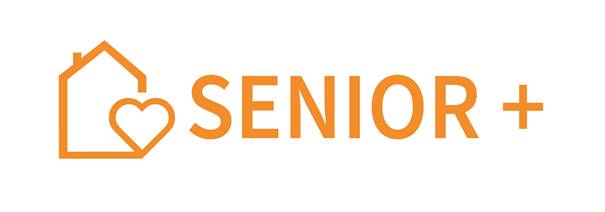 ………….……., dnia……………. SR.271.26.2023                                                                                                                                                           Nazwa lub pieczęć firmyOŚWIADCZENIE                       DOTYCZĄCE SPEŁNIANIA WARUNKÓW UDZIAŁU W POSTĘPOWANIU I BRAKU PODSTAW WYKLUCZENIAW związku z ubieganiem się o wykonanie zamówienia prowadzonego przez Gminę Besko,  zgodnie z zapytaniem ofertowym  w postępowaniu na:  
Usługa dostarczania posiłków w formie cateringu dla Uczestników Dziennego Domu Seniora „Senior+”
Oświadczam, że na dzień składania oferty spełniam warunki udziału w postępowaniu oraz nie podlegam wykluczeniu z postępowania na podstawie art. 108 ust 1 pkt 1-6 ustawy Pzp.  oraz art. 109 ust. 1 pkt 1, 4 -10  ustawy Pzp…………….…….  dnia ………….……. r. 								                         
…………………………………………(podpis)Oświadczam, że zachodzą w stosunku do mnie podstawy wykluczenia z postępowania na podstawie art. ………….** ustawy Pzp (podać mającą zastosowanie podstawę wykluczenia spośród wymienionych w art. 108 ust. 1 pkt 1-6 lub art. 109 ust. 1 pkt 1 - 10 ustawy Pzp). Jednocześnie oświadczam, że w związku z ww. okolicznością, na podstawie art. 110 ust. 2 ustawy Pzp podjąłem następujące środki naprawcze: 

…………….……. dnia …………………. r. 		                                                  
                                                                                                   ………………………………………            
                                                                                                                              (podpis)